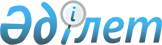 Баянауыл аудандық мәслихатының 2018 жылғы 25 желтоқсандағы "2019 - 2021 жылдарға арналған Баянауыл аудандық бюджеті туралы" № 220/39 шешіміне өзгерістер енгізу туралыПавлодар облысы Баянауыл аудандық мәслихатының 2019 жылғы 25 қарашадағы № 273/50 шешімі. Павлодар облысының Әділет департаментінде 2019 жылғы 27 қарашада № 6634 болып тіркелді
      Қазақстан Республикасының 2008 жылғы 4 желтоқсандағы Бюджет кодексінің 106-бабы 4-тармағына, Қазақстан Республикасының 2001 жылғы 23 қаңтардағы "Қазақстан Республикасындағы жергілікті мемлекеттік басқару және өзін-өзі басқару туралы" Заңының 6-бабы 1-тармағының 1) тармақшасына сәйкес, Баянауыл аудандық мәслихаты ШЕШІМ ҚАБЫЛДАДЫ:
      1. Баянауыл аудандық мәслихатының 2018 жылғы 25 желтоқсандағы "2019 - 2021 жылдарға арналған Баянауыл аудандық бюджеті туралы" № 220/39 шешіміне (Нормативтік құқықтық актілерді мемлекеттік тіркеу тізілімінде № 6203 болып тіркелген, 2019 жылғы 10 қаңтарда Қазақстан Республикасының нормативтік құқықтық актілерінің электрондық түрдегі эталондық бақылау банкінде жарияланған) келесі өзгерістер енгізілсін:
      1-тармақта:
      1) тармақшада:
      "9998174" деген сандар "9475672" деген сандармен ауыстырылсын;
      "1331049" деген сандар "1351717" деген сандармен ауыстырылсын;
      "25841" деген сандар "13674" деген сандармен ауыстырылсын;
      "10391" деген сандар "26042" деген сандармен ауыстырылсын;
      "8630893" деген сандар "8084239" деген сандармен ауыстырылсын;
      2) тармақшада "10033630" деген сандар "9511128" деген сандармен ауыстырылсын; 
      көрсетілген шешімнің 1-қосымшасы осы шешімнің қосымшасына сәйкес жаңа редакцияда мазмұндалсын.
      2. Осы шешімнің орындалуын бақылау аудандық мәслихаттың әлеуметтік-экономикалық даму мәселелері, бюджетті жоспарлау және әлеуметтік саясат жөніндегі тұрақты комиссиясына жүктелсін.
      3. Осы шешім 2019 жылғы 1 қаңтардан бастап қолданысқа енгізіледі. 2019 жылға арналған Баянауыл аудандық бюджеті
(өзгерістермен)
					© 2012. Қазақстан Республикасы Әділет министрлігінің «Қазақстан Республикасының Заңнама және құқықтық ақпарат институты» ШЖҚ РМК
				
      Сессия төрағасы,

      Баянауыл аудандық

      мәслихатының хатшысы

Т. Қасен
Баянауыл аудандық
мәслихатының 2019 жылғы 25
қарашадағы № 273/50 шешіміне
қосымшаБаянауыл аудандық
мәслихатының 2018
жылғы 25 желтоқсандағы
№ 220/39 шешіміне
1-қосымша
Санаты
Санаты
Санаты
Санаты
Сомасы (мың теңге)
Сыныбы
Сыныбы
Сыныбы
Сомасы (мың теңге)
Кіші сыныбы
Кіші сыныбы
Сомасы (мың теңге)
Атауы
Сомасы (мың теңге)
1
2
3
4
5
1. Кірістер
9 475 672
1
Салықтық түсімдер
1 351 717
01
Табыс салығы
517 664
2
Жеке табыс салығы
517 664
03
Әлеуметтiк салық
507 668
1
Әлеуметтік салық
507 668
04
Меншiкке салынатын салықтар
270 385
1
Мүлiкке салынатын салықтар
244 479
3
Жер салығы
2 377
4
Көлiк құралдарына салынатын салық
16 429
5
Бірыңғай жер салығы
7 100
05
Тауарларға, жұмыстарға және қызметтерге салынатын iшкi салықтар
50 900
2
Акциздер
1 500
3
Табиғи және басқа да ресурстарды пайдаланғаны үшiн түсетiн түсiмдер
40 500
4
Кәсiпкерлiк және кәсiби қызметтi жүргiзгенi үшiн алынатын алымдар
8 900
08
Заңдық маңызы бар әрекеттерді жасағаны және (немесе) оған уәкілеттігі бар мемлекеттік органдарнемесе лауазымды адамдар құжаттар бергені үшін алынатын міндетті төлемдер
5 100
1
Мемлекеттік баж
5 100
2
Салықтық емес түсiмдер
13 674
01
Мемлекеттік меншіктен түсетін кірістер
8 713
5
Мемлекет меншігіндегі мүлікті жалға беруден түсетін кірістер
8 662
7
Мемлекеттік бюджеттен берілген кредиттер бойынша сыйақылар
51
04
Мемлекеттік бюджеттен қаржыландырылатын, сондай-ақ Қазақстан Республикасы Ұлттық Банкінің бюджетінен (шығыстар сметасынан) қамтылатын және қаржыландырылатын мемлекеттік мекемелер салатын айыппұлдар, өсімпұлдар, санкциялар, өндіріп алулар
1 034
1
Мұнай секторы ұйымдарынан және Жәбірленушілерге өтемақы қорына түсетін түсімдерді қоспағанда, мемлекеттік бюджеттен қаржыландырылатын, сондай-ақ Қазақстан Республикасы Ұлттық Банкінің бюджетінен (шығыстар сметасынан) қамтылатын және қаржыландырылатын мемлекеттік мекемелер салатын айыппұлдар, өсімпұлдар, санкциялар, өндіріп алулар
1 034
06
Басқа да салықтық емес түсiмдер
3 927
1
Басқа да салықтық емес түсiмдер
3 927
3
Негізгі капиталды сатудан түсетін түсімдер
26 042
01
Мемлекеттік мекемелерге бекітілген мемлекеттік мүлікті сату
716
1
Мемлекеттік мекемелерге бекітілген мемлекеттік мүлікті сату
716
03
Жердi және материалдық емес активтердi сату
25 326
1
Жерді сату
10 131
2
Материалдық емес активтердi сату
15 195
4
Трансферттердің түсімдері
8 084 239
02
Мемлекеттiк басқарудың жоғары тұрған органдарынан түсетiн трансферттер
8 084 239
2
Облыстық бюджеттен түсетiн трансферттер
8 084 239
Функционалдық топ
Функционалдық топ
Функционалдық топ
Функционалдық топ
Функционалдық топ
Сомасы (мың теңге)
Кіші функция
Кіші функция
Кіші функция
Кіші функция
Сомасы (мың теңге)
Бюджеттік бағдарламалардың әкімшісі
Бюджеттік бағдарламалардың әкімшісі
Бюджеттік бағдарламалардың әкімшісі
Сомасы (мың теңге)
Бағдарлама
Бағдарлама
Сомасы (мың теңге)
Атауы
Сомасы (мың теңге)
1
2
3
4
5
6
2. Шығындар
9 511 128
01
Жалпы сипаттағы мемлекеттiк қызметтер
790 350
1
Мемлекеттiк басқарудың жалпы функцияларын орындайтын өкiлдi, атқарушы және басқа органдар
401 507
112
Аудан (облыстық маңызы бар қала) мәслихатының аппараты
21 563
001
Аудан (облыстық маңызы бар қала) мәслихатының қызметін қамтамасыз ету жөніндегі қызметтер
21 563
122
Аудан (облыстық маңызы бар қала) әкімінің аппараты
151 443
001
Аудан (облыстық маңызы бар қала) әкімінің қызметін қамтамасыз ету жөніндегі қызметтер
129 106
113
Жергілікті бюджеттерден берілетін ағымдағы нысаналы трансферттер
22 337
123
Қаладағы аудан, аудандық маңызы бар қала, кент, ауыл, ауылдық округ әкімінің аппараты
228 501
001
Қаладағы аудан, аудандық маңызы бар қала, кент, ауыл, ауылдық округ әкімінің қызметін қамтамасыз ету жөніндегі қызметтер
227 201
022
Мемлекеттік органның күрделі шығыстары
1 300
2
Қаржылық қызмет
272 033
452
Ауданның (облыстық маңызы бар қаланың) қаржы бөлімі
272 033
001
Ауданның (областық маңызы бар қаланың) бюджетін орындау және коммуналдық меншігін басқару саласындағы мемлекеттік саясатты іске асыру жөніндегі қызметтер
28 644
003
Салық салу мақсатында мүлікті бағалауды жүргізу
731
010
Жекешелендіру, коммуналдық меншікті басқару, жекешелендіруден кейінгі қызмет және осыған байланысты дауларды реттеу
2 158
018
Мемлекеттік органның күрделі шығыстары
500
028
Коммуналдық меншікке мүлікті сатып алу
240 000
5
Жоспарлау және статистикалық қызмет
24 918
453
Ауданның (облыстық маңызы бар қаланың) экономика және бюджеттік жоспарлау бөлімі
24 918
001
Экономикалық саясатты, мемлекеттік жоспарлау жүйесін қалыптастыру және дамыту саласындағы мемлекеттік саясатты іске асыру жөніндегі қызметтер
24 418
004
Мемлекеттік органның күрделі шығыстары
500
9
Жалпы сипаттағы өзге де мемлекеттiк қызметтер
91 892
475
Ауданның (облыстық маңызы бар қаланың) кәсіпкерлік, ауыл шаруашылығы және ветеринария бөлімі
45 425
001
Жергілікті деңгейде кәсіпкерлікті, ауыл шаруашылығы мен ветеринарияны дамыту саласындағы мемлекеттік саясатты іске асыру жөніндегі қызметтер
44 571
003
Мемлекеттік органның күрделі шығыстары
854
492
Ауданның (облыстық маңызы бар қаланың) тұрғын үй-коммуналдық шаруашылығы, жолаушылар көлігі, автомобиль жолдары және тұрғын үй инспекциясы бөлімі
46 467
001
Жергілікті деңгейде тұрғын үй-коммуналдық шаруашылық, жолаушылар көлігі, автомобиль жолдары және тұрғын үй инспекциясы саласындағы мемлекеттік саясатты іске асыру жөніндегі қызметтер
16 987
113
Жергілікті бюджеттерден берілетін ағымдағы нысаналы трансферттер
29 480
02
Қорғаныс
28 646
1
Әскери мұқтаждар
14 047
122
Аудан (облыстық маңызы бар қала) әкімінің аппараты
14 047
005
Жалпыға бірдей әскери міндетті атқару шеңберіндегі іс-шаралар
14 047
2
Төтенше жағдайлар жөнiндегi жұмыстарды ұйымдастыру
14 599
122
Аудан (облыстық маңызы бар қала) әкімінің аппараты
14 599
006
Аудан (облыстық маңызы бар қала) ауқымындағы төтенше жағдайлардың алдын алу және оларды жою
3 500
007
Аудандық (қалалық) ауқымдағы дала өрттерінің, сондай-ақ мемлекеттік өртке қарсы қызмет органдары құрылмаған елдi мекендерде өрттердің алдын алу және оларды сөндіру жөніндегі іс-шаралар
11 099
04
Бiлiм беру
3 543 500
1
Мектепке дейiнгi тәрбие және оқыту
145 814
464
Ауданның (облыстық маңызы бар қаланың) білім бөлімі
145 814
040
Мектепке дейінгі білім беру ұйымдарында мемлекеттік білім беру тапсырысын іске асыруға
145 814
2
Бастауыш, негізгі орта және жалпы орта бiлiм беру
3 217 673
123
Қаладағы аудан, аудандық маңызы бар қала, кент, ауыл, ауылдық округ әкімінің аппараты
11 270
005
Ауылдық жерлерде балаларды мектепке дейін тегін алып баруды және кері алып келуді ұйымдастыру
11 270
464
Ауданның (облыстық маңызы бар қаланың) білім бөлімі
3 076 573
003
Жалпы білім беру
2 960 365
006
Балаларға қосымша білім беру
116 208
804
Ауданның (облыстық маңызы бар қаланың) дене тәрбиесі, спорт және туризм бөлімі
129 830
017
Балалар мен жасөспірімдерге спорт бойынша қосымша білім беру
129 830
9
Білім беру саласындағы өзге де қызметтер
180 013
464
Ауданның (облыстық маңызы бар қаланың) білім бөлімі
180 013
001
Жергілікті деңгейде білім беру саласындағы мемлекеттік саясатты іске асыру жөніндегі қызметтер
30 026
005
Ауданның (облыстык маңызы бар қаланың) мемлекеттік білім беру мекемелер үшін оқулықтар мен оқу-әдiстемелiк кешендерді сатып алу және жеткізу
55 081
007
Аудандық (қалалық) ауқымдағы мектеп олимпиадаларын және мектептен тыс іс-шараларды өткiзу
4 680
015
Жетім баланы (жетім балаларды) және ата-аналарының қамқорынсыз қалған баланы (балаларды) күтіп-ұстауға қамқоршыларға (қорғаншыларға) ай сайынға ақшалай қаражат төлемі
7 606
067
Ведомстволық бағыныстағы мемлекеттік мекемелер мен ұйымдардың күрделі шығыстары
33 576
113
Жергілікті бюджеттерден берілетін ағымдағы нысаналы трансферттер
49 044
06
Әлеуметтiк көмек және әлеуметтiк қамсыздандыру
665 745
1
Әлеуметтiк қамсыздандыру
318 353
451
Ауданның (облыстық маңызы бар қаланың) жұмыспен қамту және әлеуметтік бағдарламалар бөлімі
316 742
005
Мемлекеттік атаулы әлеуметтік көмек 
316 742
464
Ауданның (облыстық маңызы бар қаланың) білім бөлімі
1 611
030
Патронат тәрбиешілерге берілген баланы (балаларды) асырап бағу
1 611
2
Әлеуметтiк көмек
307 612
123
Қаладағы аудан, аудандық маңызы бар қала, кент, ауыл, ауылдық округ әкімінің аппараты
5 235
003
Мұқтаж азаматтарға үйінде әлеуметтік көмек көрсету
5 235
451
Ауданның (облыстық маңызы бар қаланың) жұмыспен қамту және әлеуметтік бағдарламалар бөлімі
302 377
002
Жұмыспен қамту бағдарламасы
165 063
004
Ауылдық жерлерде тұратын денсаулық сақтау, білім беру, әлеуметтік қамтамасыз ету, мәдениет, спорт және ветеринар мамандарына отын сатып алуға Қазақстан Республикасының заңнамасына сәйкес әлеуметтік көмек көрсету
8 000
006
Тұрғын үйге көмек көрсету
2 500
007
Жергілікті өкілетті органдардың шешімі бойынша мұқтаж азаматтардың жекелеген топтарына әлеуметтік көмек
54 567
010
Үйден тәрбиеленіп оқытылатын мүгедек балаларды материалдық қамтамасыз ету
1 285
017
Мүгедектерді оңалту жеке бағдарламасына сәйкес, мұқтаж мүгедектерді міндетті гигиеналық құралдармен және ымдау тілі мамандарының қызмет көрсетуін, жеке көмекшілермен қамтамасыз ету
27 963
023
Жұмыспен қамту орталықтарының қызметін қамтамасыз ету
42 999
9
Әлеуметтiк көмек және әлеуметтiк қамтамасыз ету салаларындағы өзге де қызметтер
39 780
1
2
3
4
5
6
451
Ауданның (облыстық маңызы бар қаланың) жұмыспен қамту және әлеуметтік бағдарламалар бөлімі
39 780
001
Жергілікті деңгейде халық үшін әлеуметтік бағдарламаларды жұмыспен қамтуды қамтамасыз етуді іске асыру саласындағы мемлекеттік саясатты іске асыру жөніндегі қызметтер
26 983
011
Жәрдемақыларды және басқа да әлеуметтік төлемдерді есептеу, төлеу мен жеткізу бойынша қызметтерге ақы төлеу
4 051
028
Күш көрсету немесе күш көрсету қаупі салдарынан қиын жағдайларға тап болған тәуекелдер тобындағы адамдарға қызметтер
6 177
113
Жергілікті бюджеттерден берілетін ағымдағы нысаналы трансферттер
2 569
07
Тұрғын үй-коммуналдық шаруашылық
1 601 975
1
Тұрғын үй шаруашылығы
7 500
492
Ауданның (облыстық маңызы бар қаланың) тұрғын үй-коммуналдық шаруашылығы, жолаушылар көлігі, автомобиль жолдары және тұрғын үй инспекциясы бөлімі
7 500
004
Азаматтардың жекелеген санаттарын тұрғын үймен қамтамасыз ету
7 500
2
Коммуналдық шаруашылық
1 523 778
472
Ауданның (облыстық маңызы бар қаланың) құрылыс, сәулет және қала құрылысы бөлімі
1 465 778
058
Елді мекендердегі сумен жабдықтау және су бұру жүйелерін дамыту
1 465 778
492
Ауданның (облыстық маңызы бар қаланың) тұрғын үй-коммуналдық шаруашылығы, жолаушылар көлігі, автомобиль жолдары және тұрғын үй инспекциясы бөлімі
58 000
012
Сумен жабдықтау және су бұру жүйесінің жұмыс істеуі
3 000
026
Ауданның (облыстық маңызы бар қаланың) коммуналдық меншігіндегі жылу желілерін пайдалануды ұйымдастыру
55 000
3
Елді-мекендерді көркейту
70 697
123
Қаладағы аудан, аудандық маңызы бар қала, кент, ауыл, ауылдық округ әкімінің аппараты
3 106
008
Елді мекендердегі көшелерді жарықтандыру
2 406
009
Елді мекендердің санитариясын қамтамасыз ету
700
492
Ауданның (облыстық маңызы бар қаланың) тұрғын үй-коммуналдық шаруашылығы, жолаушылар көлігі, автомобиль жолдары және тұрғын үй инспекциясы бөлімі
67 591
018
Елдi мекендердi абаттандыру және көгалдандыру
67 591
08
Мәдениет, спорт, туризм және ақпараттық кеңістiк
415 985
1
Мәдениет саласындағы қызмет
202 077
478
Ауданның (облыстық маңызы бар қаланың) ішкі саясат, мәдениет және тілдерді дамыту бөлімі
202 077
009
Мәдени-демалыс жұмысын қолдау
202 077
2
Спорт
4 866
804
Ауданның (облыстық маңызы бар қаланың) дене тәрбиесі, спорт және туризм бөлімі
4 866
006
Аудандық (облыстық маңызы бар қалалық) деңгейде спорттық жарыстар өткiзу
3 679
007
Әртүрлi спорт түрлерi бойынша аудан (облыстық маңызы бар қала) құрама командаларының мүшелерiн дайындау және олардың облыстық спорт жарыстарына қатысуы
1 187
3
Ақпараттық кеңiстiк
124 230
478
Ауданның (облыстық маңызы бар қаланың) ішкі саясат, мәдениет және тілдерді дамыту бөлімі
124 230
005
Мемлекеттік ақпараттық саясат жүргізу жөніндегі қызметтер
13 800
007
Аудандық (қалалық) кiтапханалардың жұмыс iстеуi
109 523
008
Мемлекеттiк тiлдi және Қазақстан халқының басқа да тiлдерін дамыту
907
9
Мәдениет, спорт, туризм және ақпараттық кеңістікті ұйымдастыру жөніндегі өзге де қызметтер
84 812
478
Ауданның (облыстық маңызы бар қаланың) ішкі саясат, мәдениет және тілдерді дамыту бөлімі
73 451
001
Жергілікті деңгейде тілдерді және мәдениетті дамыту саласындағы мемлекеттік саясатты іске асыру жөніндегі қызметтер
22 556
004
Жастар саясаты саласында іс-шараларды іске асыру
7 797
032
Ведомстволық бағыныстағы мемлекеттік мекемелер мен ұйымдардың күрделі шығыстары
28 598
113
Жергілікті бюджеттерден берілетін ағымдағы нысаналы трансферттер
14 500
804
Ауданның (облыстық маңызы бар қаланың) дене тәрбиесі, спорт және туризм бөлімі
11 361
001
Дене тәрбиесі, спорт және туризм саласында жергілікті деңгейде мемлекеттік саясатты іске асыру бойынша қызметтер
11 361
10
Ауыл, су, орман, балық шаруашылығы, ерекше қорғалатын табиғи аумақтар, қоршаған ортаны және жануарлар дүниесін қорғау, жер қатынастары
170 087
1
Ауыл шаруашылығы
125 881
475
Ауданның (облыстық маңызы бар қаланың) кәсіпкерлік, ауыл шаруашылығы жәневетеринария бөлімі
125 881
007
Қаңғыбас иттер мен мысықтарды аулауды және жоюды ұйымдастыру
2 385
013
Эпизоотияға қарсы іс-шаралар жүргізу
115 038
047
Жануарлардың саулығы мен адамның денсаулығына қауіп төндіретін, алып қоймай залалсыздандырылған (зарарсыздандырылған) және қайта өңделген жануарлардың, жануарлардан алынатын өнімдер мен шикізаттың құнын иелеріне өтеу
8 458
6
Жер қатынастары
13 073
463
Ауданның (облыстық маңызы бар қаланың) жер қатынастары бөлімі
13 073
001
Аудан (облыстық манызы бар қала) аумағында жер қатынастарын реттеу саласындағы мемлекеттік саясатты іске асыру жөніндегі қызметтер
12 275
004
Жердi аймақтарға бөлу жөнiндегi жұмыстарды ұйымдастыру
798
9
Ауыл, су, орман, балық шаруашылығы, қоршаған ортаны қорғау және жер қатынастары саласындағы басқа да қызметтер
31 133
453
Ауданның (облыстық маңызы бар қаланың) экономика және бюджеттік жоспарлау бөлімі
31 133
099
Мамандардың әлеуметтік көмек көрсетуі жөніндегі шараларды іске асыру
31 133
11
Өнеркәсіп, сәулет, қала құрылысы және құрылыс қызметі
14 371
2
Сәулет, қала құрылысы және құрылыс қызметі
14 371
472
Ауданның (облыстық маңызы бар қаланың) құрылыс, сәулет және қала құрылысы бөлімі
14 371
001
Жергілікті деңгейде құрылыс, сәулет және қала құрылысы саласындағы мемлекеттік саясатты іске асыру жөніндегі қызметтер
13 996
015
Мемлекеттік органның күрделі шығыстары
375
12
Көлiк және коммуникация
311 111
1
Автомобиль көлiгi
311 111
123
Қаладағы аудан, аудандық маңызы бар қала, кент, ауыл, ауылдық округ әкімінің аппараты
1 750
013
Аудандық маңызы бар қалаларда, кенттерде, ауылдарда, ауылдық округтерде автомобиль жолдарының жұмыс істеуін қамтамасыз ету
1 750
492
Ауданның (облыстық маңызы бар қаланың) тұрғын үй-коммуналдық шаруашылығы, жолаушылар көлігі, автомобиль жолдары және тұрғын үй инспекциясы бөлімі
309 361
023
Автомобиль жолдарының жұмыс істеуін қамтамасыз ету
28 000
025
Көлiк инфрақұрылымының басым жобаларын іске асыру
281 361
13
Басқалар
1 414 178
3
Кәсiпкерлiк қызметтi қолдау және бәсекелестікті қорғау
268
475
Ауданның (облыстық маңызы бар қаланың) кәсіпкерлік, ауыл шаруашылығы жәневетеринария бөлімі
268
014
Кәсіпкерлік қызметті қолдау
268
9
Басқалар
1 413 910
452
Ауданның (облыстық маңызы бар қаланың) қаржы бөлімі
115 411
012
Ауданның (облыстық маңызы бар қаланың) жергілікті атқарушы органының резерві
43 963
026
Аудандық маңызы бар қала, ауыл, кент, ауылдық округ бюджеттеріне азаматтық қызметшілердің жекелеген санаттарының, мемлекеттік бюджет қаражаты есебінен ұсталатын ұйымдар қызметкерлерінің, қазыналық кәсіпорындар қызметкерлерінің жалақысын көтеруге берілетін ағымдағы нысаналы трансферттер
67 825
066
Аудандық маңызы бар қала, ауыл, кент, ауылдық округ бюджеттеріне мемлекеттік әкімшілік қызметшілердің жекелеген санаттарының жалақысын көтеруге берілетін ағымдағы нысаналы трансферттер
3 623
464
Ауданның (облыстық маңызы бар қаланың) білім бөлімі
31 435
077
"Ауыл-Ел бесігі" жобасы шеңберінде ауылдық елді мекендердегі әлеуметтік және инженерлік инфрақұрылым бойынша іс-шараларды іске асыру
31 435
472
Ауданның (облыстық маңызы бар қаланың) құрылыс, сәулет және қала құрылысы бөлімі
860 464
077
Өңірлерді дамытудың 2020 жылға дейінгі бағдарламасы шеңберінде инженерлік инфрақұрылымды дамыту
860 464
492
Ауданның (облыстық маңызы бар қаланың) тұрғын үй-коммуналдық шаруашылығы, жолаушылар көлігі, автомобиль жолдары және тұрғын үй инспекциясы бөлімі
406 600
076
Аудандардың (облыстық маңызы бар қалалардың) бюджеттеріне "Ауыл-Ел бесігі" жобасы шеңберінде ауылдық елді мекендердегі әлеуметтік және инженерлік инфрақұрылым бойынша іс-шараларды іске асыруға берілетін ағымдағы нысаналы трансферттер
406 600
14
Борышқа қызмет көрсету
51
1
Борышқа қызмет көрсету
51
452
Ауданның (облыстық маңызы бар қаланың) қаржы бөлімі
51
013
Жергілікті атқарушы органдардың облыстық бюджеттен қарыздар бойынша сыйақылар мен өзге де төлемдерді төлеу бойынша борышына қызмет көрсету
51
15
Трансферттер
555 129
1
Трансферттер
555 129
452
Ауданның (облыстық маңызы бар қаланың) қаржы бөлімі
555 129
006
Пайдаланылмаған (толық пайдаланылмаған) нысаналы трансферттерді қайтару
261
024
Заңнаманы өзгертуге байланысты жоғары тұрған бюджеттің шығындарын өтеуге төменгі тұрған бюджеттен ағымдағы нысаналы трансферттер
185 868
038
Субвенциялар
350 068
049
Бюджет заңнамасымен қарастырылған жағдайларда жалпы сипаттағы трансферттерді қайтару
443
051
Жергілікті өзін-өзі басқару органдарына берілетін трансферттер
18 489
3. Таза бюджеттік кредиттеу
103 335
Бюджеттік кредиттер
140 138
10
Ауыл, су, орман, балық шаруашылығы, ерекше қорғалатын табиғи аумақтар, қоршаған ортаны және жануарлар дүниесін қорғау, жер қатынастары
140 138
9
Ауыл, су, орман, балық шаруашылығы, қоршаған ортаны қорғау және жер қатынастары саласындағы басқа да қызметтер
140 138
453
Ауданның (облыстық маңызы бар қаланың) экономика және бюджеттік жоспарлау бөлімі
140 138
006
Мамандарды әлеуметтік қолдау шараларын іске асыру үшін бюджеттік кредиттер
140 138
5
Бюджеттік кредиттерді өтеу
36 803
01
Бюджеттік кредиттерді өтеу
36 803
1
Мемлекеттік бюджеттен берілген бюджеттік кредиттерді өтеу
36 803
4. Қаржы активтерімен операциялар бойынша сальдо
0
5. Бюджет тапшылығы (профициті)
-138 791
6. Бюджет тапшылығын қаржыландыру (профицитін пайдалану)
138 791